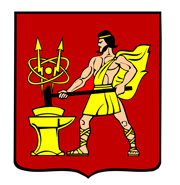 АДМИНИСТРАЦИЯ ГОРОДСКОГО ОКРУГА ЭЛЕКТРОСТАЛЬМОСКОВСКОЙ ОБЛАСТИПОСТАНОВЛЕНИЕ27.12.2021 № 1032/12О внесении изменений в постановление Администрации городского округа Электросталь Московской области от 13.01.2017 № 3/1 «Об утверждении краткосрочных планов реализации региональной программы Московской области «Проведение капитального ремонта общего имущества в многоквартирных домах, расположенных на территории Московской области, на 2014-2038 годы» на территории городского округа Электросталь Московской области в 2017-2019 годах»В соответствии с Жилищным кодексом Российской Федерации, Федеральным законом от 06.10.2003  № 131-ФЗ «Об общих принципах организации местного самоуправления в Российской Федерации», Законом Московской области от 01.07.2013       № 66/2013–ОЗ «Об организации проведения капитального ремонта общего имущества в многоквартирных домах, расположенных на территории Московской области», на основании региональной программы Московской области  «Проведение капитального ремонта общего имущества в многоквартирных домах, расположенных на территории Московской области, на 2014-2038 годы», утвержденной постановлением Правительства Московской области от 27.12.2013 № 1188/58, Краткосрочным планом реализации региональной программы капитального ремонта общего имущества в многоквартирных домах, расположенных на территории Московской области, на 2017-2019 годы, утвержденным постановлением Правительства Московской области от 14.03.2017                   № 157/8, Администрация городского округа Электросталь Московской области ПОСТАНОВЛЯЕТ:1. Внести в постановление Администрации городского округа Электросталь Московской области от 13.01.2017 № 3/1 «Об утверждении краткосрочных планов реализации региональной программы Московской области «Проведение капитального ремонта общего имущества в многоквартирных домах, расположенных на территории Московской области, на 2014-2038 годы» на территории городского округа Электросталь Московской области в 2017-2019 годах» (с изменениями, внесенными постановлениями Администрации городского округа Электросталь Московской области от 02.06.2017                 № 373/6, от 12.03.2018 № 167/3, от 22.01.2019 № 20/1) (далее – постановление), следующие изменения:1.1. изложить Приложение № 1 к постановлению в новой редакции согласно Приложению № 1 к настоящему постановлению;1.2. изложить Приложение № 2 к постановлению в новой редакции согласно Приложению № 2 к настоящему постановлению;1.3. изложить Приложение № 3 к постановлению в новой редакции согласно Приложению № 3 к настоящему постановлению.2. Опубликовать настоящее постановление в газете «Официальный вестник» и разместить на официальном сайте городского округа Электросталь Московской области в информационно-телекоммуникационной сети «Интернет».3. Настоящее постановление вступает в силу после его официального опубликования.4. Контроль за исполнением настоящего постановления возложить на заместителя Главы Администрации городского округа Электросталь Московской области                             Борисова А. Ю.Глава городского округа                                                                                         И.Ю. Волкова